«МОСКВА КЛАССИЧЕСКАЯ»Храм Христа Спасителя – Смотровая площадка – ВДНХ – Макет Москвы – Музей коньяка с дегустацией – Обзорная экскурсия по Москве – Канатная дорога – Москва-Сити – Красная площадь – Московский Кремль
5 дней / 4 ночи
среда-воскресенье (заезд каждую среду)
Даты заезда на 2022 год : 05.10 ; 12.10 ; 19.10 ; 26.10 ; 02.11 ; 09.11 ; 16.11 ; 23.11 ; 30.11 ; 07.12 ; 14.12 ; 21.12 ; 28.121 день – среда.    Свободный день 
Самостоятельное прибытие в отель.
Индивидуальный трансфер по желанию, за доп. плату:
– ж/д вокзал-отель – 1000 руб./машина,
– аэропорт-отель – 3000 руб./машина
Гарантированное размещение в отеле после 14.00. Если вы приехали раньше, свои вещи сможете оставить бесплатно в комнате багажа отеля.
Свободный день
По желанию за дополнительную плату вы можете присоединиться к нашей экскурсии по Замоскворечью и посещению Третьяковской галереи. С
14:00 – 18:00 Экскурсия по Замоскворечью + Третьяковская галерея. Стоимость: 1500 руб./взр., 1350 руб./пенсионер, 1250 руб./дети (0-16 лет)
Приглашаем вас познакомиться с затерянным миром Замоскворечья и самой яркой его жемчужиной – Третьяковской галереей! Вы посетите тихий уголок стародавней Москвы, который по старинке продолжает жить в прошлом веке, не подчиняясь новым реалиям и законам.
Самостоятельное возвращение в отель2 день – четверг.   Храм Христа Спасителя + Смотровая площадка 07:00 – 10:00 Завтрак в отеле (шведский стол).
15:00 Встреча с гидом у главного входа в Храм Христа Спасителя (станция метро Кропоткинская). До места встречи вы добираетесь самостоятельно. Возможен заказ индивидуального трансфера от отеля до места встречи за доп. плату – 1000 руб./машина
15:00 – 16:00 Экскурсия в Храм Христа Спасителя
Храм Христа Спасителя – московская легенда, храм-памятник, поднявшийся из собственных руин и обретший вторую жизнь. Экскурсия в Храм Христа Спасителя позволит не только подробно осмотреть его внутреннее убранство и услышать непростую историю, но и полюбоваться видами Москвы с 40-метровой высоты смотровых площадок!
16:00 – 16:30 Подъем на смотровую площадку Храма Христа Спасителя, откуда вы увидите центр Москвы с высоты птичьего полета
Самостоятельное возвращение в отель3 день – пятница.   ВДНХ + Макет Москвы + Музей коньяка с дегустацией 
07:00 – 10:00 Завтрак в отеле (шведский стол)
14:00 Встреча с гидом у арки Главного входа на ВДНХ (ст.м. ВДНХ). До места встречи вы добираетесь самостоятельно. Возможен заказ индивидуального трансфера от отеля до места встречи за доп. плату – 1000 руб./машина
14:00 – 15:00 Экскурсия по ВДНХ «Легенды и мифы»
Вас ждут: настоящий музей архитектуры под открытым небом! Удивительные факты и загадочные истории! Новые веяния и модные точки парка! Всероссийский выставочный центр – это настоящий город со своими улицами, площадями, фонтанами, кинотеатрами, детскими аттракционами и даже «общественным транспортом». Мы пройдемся по нему вместе с вами!
15:00 – 16:00 Павильон «Макет Москвы»
Уникальный интерактивный макет Москвы. Макет, площадью 429 кв. метров, представляет собой модель города в рамках Бульварного и Садового колец, включающую в себя более 23 тысячи зданий и сооружений в масштабе 1:400, воссозданные с абсолютной точностью. Макет любопытен своей реалистичностью: в положенное время со Спасской башни бьют куранты, на зданиях с точностью воссозданы барельефы и панно. Все модели зданий размещены на реальной городской подоснове.
16:00 – 17:00 Посещение Музея коньяка с дегустацией в Павильоне Армения
Мы предлагаем Вам раскрыть уникальные секреты мастерства производства армянского коньяка ARARAT. На экскурсии Вы окунетесь в историю производства армянского коньяка ARARAT, не выезжая из Москвы! Все секреты мастерства Ереванского Коньячного завода – в настоящем уголке Еревана в Павильоне Республики Армения на ВДНХ.
Свободное время
По желанию за дополнительную плату мы можем приобрести для вас входные билеты на следующие экскурсионные объекты:
Москвариум на ВДНХ. Стоимость входных билетов: 1100 руб./взр., 850 руб./дети (3-12 лет) Часы работы: 10:00-21:00 ч.
Павильон Авиация и космонавтика. Стоимость входных билетов: 500 руб./взр., 250 руб./дети (до 16 включительно) Часы работы: 11:00-22:00 ч.
Останкинская телебашня. Стоимость входных билетов: 1200 руб./взр., 800 руб./дети (6-18 лет) Часы работы: 09:00-22:00 ч.
Самостоятельное возвращение в отель4 день – суббота.   Обзорная экскурсия + Канатная дорога + Москва Сити
07:00 – 10:00 Завтрак в отеле (шведский стол)
11:00 Встреча с гидом у памятника Г.К.Жукову (ст.м. Охотный ряд) . До места встречи вы добираетесь самостоятельно. Возможен заказ индивидуального трансфера от отеля до места встречи за доп. плату – 1000 руб./машина
11:00 – 14:30 Обзорная автобусная экскурсия «Москва приглашает на свидание» с проездом на канатной дороге (во время экскурсии предусмотрено несколько выходов: Красная площадь, Храм Христа Спасителя, Смотровая площадка на Воробьевых горах)
Вас ждет незабываемое свидание с Москвой! Вы проедете по улицам, бульварам и площадям столицы. Вы побываете на Воробьевых горах, посетите мост Багратион, увидите Московский университет, Поклонную гору, отправитесь в полет над Москвой-рекой на канатной дороге. Красивейший из мегаполисов мира – Москва приглашает вас на свидание.
12:00 – 12:30 Проезд на Московской канатной дороге
Отправьтесь в полет над Москвой-рекой! Из окон футуристических кабин открываются уникальные виды на живописную набережную Москвы-реки, территорию знаменитого спорткомплекса «Лужники», высотки делового центра «Москва-Сити», главное здание Московского государственного университета и многие другие знаковые места столицы
14:30 – 15:00 Прогулка с экскурсоводом по кварталу небоскребов Москва-Сити
Вас ждет ожившая симфония из стекла и бетона в стиле хай-тек. Вы получите массу интересной информации о планах по изменению облика столицы, ее инновационных строениях и оригинальных архитектурных решениях. Москва-Сити – это уголок будущего в настоящем!
15:00 – 16:00 Смотровая площадка Москва-Сити на 89 этаже башни Федерация с дегустацией мороженого «Чистая линия» в неограниченном количестве (по желанию, за доп. плату: взрослый (с 15 лет) – 2290 руб., дети (6-14 лет) – 1550 руб.)
Посещение Торгового центра АФИМОЛЛ Сити (самостоятельно). На территории ТЦ находится большая зона фудкорта (более 50-ти точек питания), где вы можете самостоятельно пообедать.
«Афимолл Сити» – это уникальный в своем роде замысел, реализованный в рамках амбициозного, флагманского, европейского проекта – бизнес-центра «Москва-Сити» с развитой инфраструктурой. Многофункциональность и инновационность, а также качественная аудитория торгового центра выгодно выделяет его среди других. Впечатляющий формами и размером атриум находится среди небоскребов. В его центральной части функционирует необычный «танцующий» фонтан, оснащенный подсветкой, которая включается каждые полчаса. Это делает пространство интересным для прогулок в любую погоду.
Самостоятельное возвращение в отель5 день – воскресенье.   Красная площадь + Московский Кремль
07:00 – 10:00 Завтрак в отеле (шведский стол)
Освобождение номеров до 12:00 ч. Свои вещи вы можете оставить бесплатно в комнате багажа отеля
11:00 Встреча с гидом у памятника Жукову (м. Охотный ряд). До места встречи вы добираетесь самостоятельно. Возможен заказ индивидуального трансфера от отеля до места отправления за доп. плату – 1000 руб./машина
11:00 – 13:00 Пешеходная экскурсия «Красная площадь + ГУМ + Александровский сад: Легенды Москвы».
Красная площадь приглашает вас на прогулку! Столица предлагает гостям огромное количество туристических маршрутов, но самый популярный из них – пешеходная экскурсия по Красной площади и Александровскому саду. Потому что именно здесь вы можете прикоснуться к истории всей страны, перенестись сквозь века, ощутить сердцебиение огромной страны и понять ее главные ценности.
13:00 – 14:30 Пешеходная экскурсия по территории Московского Кремля с посещением одного собора.
Незабываемое знакомство с величественным архитектурным ансамблем Кремля! Вы увидите уникальные объекты, входящие в комплекс Кремля: Успенский собор, Большой Кремлевский дворец, знаменитые Царь-пушку и Царь-колокол, двухэтажное здание Арсенала.
Свободное время.
По желанию за дополнительную плату вы можете присоединиться к нашим экскурсиям из списка ниже:
15:00 – 17:00 Пешеходная экскурсия «Варварка – путешествие в глубь веков».
Стоимость: взрослый – 590 руб., пенсионер – 530 руб., дети (0-16 лет) – 460 руб.
Есть в Москве заповедная улица, которую можно назвать музеем под открытым небом. Варварка – ровесница Москвы. В средние века по этой улице начинался путь в духовную столицу тех лет – Владимир. По ней Дмитрий Донской въезжал в Кремль, возвращаясь с Куликовской битвы, победа в которой предсказала Москве судьбу объединительницы земель русских. Здесь первый правитель, принявший титул царя, приютил первых западных послов. На Варварке стоят палаты, в которых у самого красивого московского боярина родился сын, ставший родоначальником династии Романовых. Хотите увидеть Москву XVI века? Отправляйтесь с нами на экскурсию по Варварке!
18:00 – 20:00 Пешеходная экскурсия «Богемный Арбат».
Стоимость: взрослый – 590 руб., пенсионер – 530 руб., дети (0-16 лет) – 460 руб.
Приглашаем вас на прогулку по одному из самых «знаковых» мест столицы – Арбату, где всегда шумно, весело, ярко и празднично. Но интересовать нас будут не выступления артистов, а история и архитектура самой романтичной улицы Москвы. Вы услышите немало занимательных историй о доходных домах, которые размещались здесь, и их жителях. Камни арбатской мостовой помнят Л. Толстого и С. Есенина, А. Пушкина и его молодую жену Н. Гончарову, А. Блока и Б. Пастернака. Не зря, наверное, именно здесь «прописались» герои известного романа «Война и мир». Приглашаем вас на прогулку по Старому Арбату!В стоимость тура включено:
Проживание в отеле (4 ночи)
Питание по программе (4 завтрака)
Транспортное обслуживание по программе
Экскурсионное обслуживание по программеДополнительно оплачивается
Проезд до Москвы и обратно 
Встреча (или проводы) на вокзале или в аэропорту по желанию: ж/д вокзал–отель – 1000 руб./машина, аэропорт–отель – 3000 руб./машина
Обеды, ужины
Дополнительные экскурсииДополнительно к туру можем забронировать:
Билеты в театр, цирк
Вы можете продлить ваше пребывание в Москве на любое количество дней. Мы забронируем дополнительные ночи в отеле и составим экскурсионную программу при необходимостиПримечание
Туроператор оставляет за собой право менять порядок предоставления услуг без уменьшения их объема.
Расчетный час в гостиницах: заселение в 14.00, выезд до 12.00
Заселение в гостиницу несовершеннолетних граждан, не достигших 14-летнего возраста, осуществляется на основании документов, удостоверяющих личность находящихся вместе с ними родителей (усыновителей, опекунов), сопровождающего лица (лиц), при условии предоставления таким сопровождающим лицом (лицами) согласия законных представителей (одного из них), а также свидетельств о рождении этих несовершеннолетних.
Заселение в гостиницу несовершеннолетних граждан, достигших 14-летнего возраста, в отсутствие нахождения рядом с ними законных представителей осуществляется на основании документов, удостоверяющих личность этих несовершеннолетних, при условии предоставления согласия законных представителей (одного из них).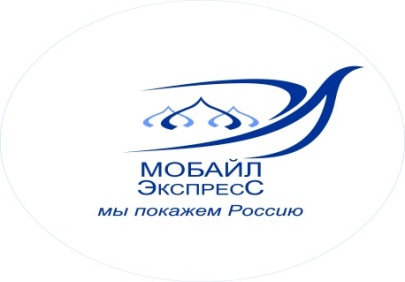 Туристическая компания ООО «Мобайл - Экспресс»г. Москва, ул. Марксистская, д.20, стр.8, офис 1e-mail: mobile-travel@yandex.ruРеестровый номер туроператора: РТО 020275тел./факс (495) 363-38-17 +7-926-018-61-13 (WhatsApp, Viber, Telegram)